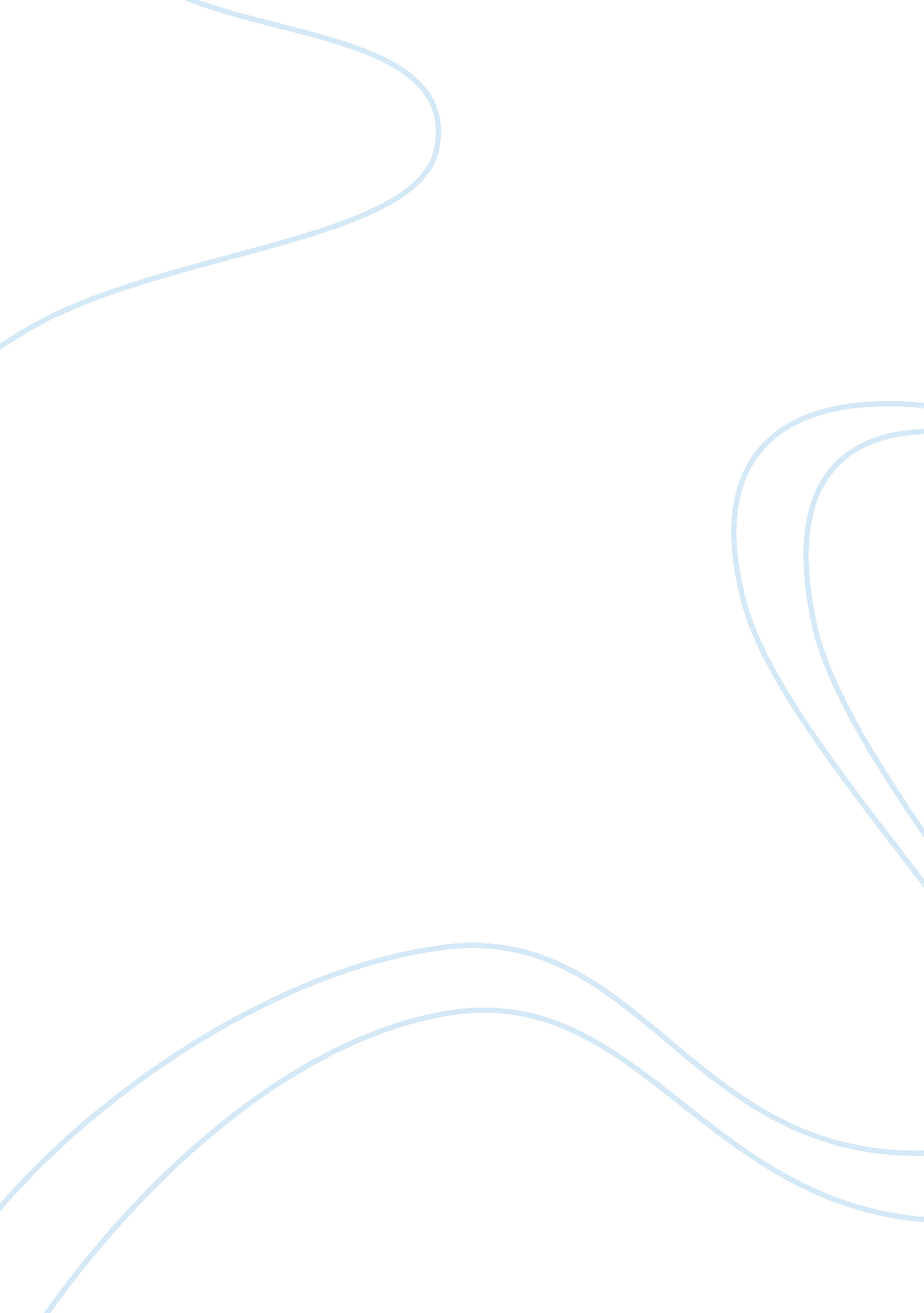 Article report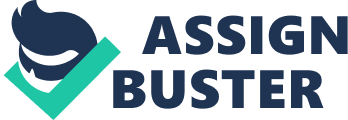 Article Report: Standards Outlook: Benefit Without a Doubt Standards Outlook: Benefit Without a Doubt The article written by Dan Reid (2010) proffered relevant issues pertaining to the use and benefits of standards in organizations. The interesting information revealed by the author was the discussion of guidelines on pertinent concerns, to wit: the advantages of standardization, including improvement in diverse aspects of the organizations’ systems and processes (quality time, supply chain management, flexibility, and of course, net income), making interoperability in cross-border transactions more efficient (through cost minimization, reduction in economic risks) and its ability to entice customers through exemplifying market leadership, competitive advantage, and applications of best practices within the industry (Reid, 2010, 3). There is a balance in the report as problems inherent with standardization were likewise presented as posing possible contrast with motivational theories that encourage innovativeness, creativity and ingenuity; and inability to comply with applications of standardized methods (Reid, 2010, 2). The applicability and usefulness of the information discussed by Reid comes in terms of indicating which particular practices and concepts could be standardized for the organizations’ benefits. Reid’s presentation of issues on metrology, interchangeability, and technological definition (Reid, 2010, 1), among others, provide a glimpse on the areas where standardization could be most beneficial. However, Reid could have cited actual scenarios and experiences of contemporary organizations that have proven standardization to increase their competitive advantage and leadership in their respective fields of endeavor, to make the discourse more meaningful and appropriately supported. Reference Reid, D. (2010). “ Benefit Without a Doubt.” Quality Progress, 43, 11; pg. 56. 